Конспект интегрированного занятия по ФЭМП в старшей группе по ФГОС«Число и цифра 6»Составила: МБОУ «С(К) ОШ №127 г. Челябинска» воспитатель Дунаева Г.В.Цель: Создать условия для формирования элементарных математических представлений, развития познавательных интересов детей.Задачи:Обучающие:- «Учить понимать поставленную задачу и решать её»- «Закреплять навыки счета в пределах 5; геометрические фигуры (круг, треугольник, квадрат, ромб, овал, прямоугольник)»- «Познакомить с образованием числа 6 и цифрой 6; называть числительное по порядку; правильно соотносить числительные с предметами»- «Формировать у детей потребность правильно употреблять в речи пространственные понятия определять положение; под, слева, справа, на, за, между»Развивающие:- «Развивать речь, внимание, логическое мышление, выдержку, умение анализировать и устанавливать закономерность»Воспитывающие:- «Воспитывать интерес к занятиям, через разные виды работ; умение выслушивать своего товарища» Словарная работа: Активизировать словарь предлогами: между, около, слева от, под, Обогащать словарь детей: зайцы петляют (путают следы)Индивидуальная работа; Рассмотреть изображения зверей с Зоей. С Андреем Ф.-повторить предлоги – на, под, за, между, около, перед.Оборудование:Технические средства обучения; Фланелиграф, мяч, конверт «Письмо от медведя», подарки в конверте, пакеты с заданиями, ватманы с изображением пруда.Демонстрационный материал; Карточки с цифрами, картинки елей и берез, изображения животных для фланелиграфа -  заяц, волк, лиса, корова, белка, волк, Раздаточный материал; Набор цифр, орешки и желуди, задания с геометрическими фигурами, набор треугольников и клей карандаш,Предварительная работа; рисование с детьми пруд, беседа о диких животных. Ход занятия:1. Вводная часть. (1 мин) Введение в игровую ситуацию. -Ребята, давайте поздороваемся с нашими гостями. Здравствуйте!-Ребята, утром по дороге в детский сад мне встретился почтальон.  Он передал для вас письмо. А вот от кого оно, давайте отгадаем (загадываю загадку)В чаще он лесной живет, сладкоежкою слывет,Летом ест малину, мед, лапу зиму всю сосет.Может громко зареветь, а зовут его... (медведь) (ответы детей)Правильно! Письмо от медведя из леса. Давайте прочитаем его.«Здравствуйте, ребята! Помогите мне выполнить все задания.Злая колдунья заколдовала меня и теперь я не смогу уснуть на зиму. Если вы правильно выполните все задания, все колдовство разрушится, и я буду спокойно спать всю зиму. - Согласны помочь медведю? (Ответы детей)2. Основная часть. (22мин) -А вот и первое задание 1. (2-3 мин)«Дорогие ребята, посчитайте ёлочки и березки в моем лесу».Образование числа 6. Цифра 6.На магнитной доску прошу ребенка прикрепить картинки деревьев.-Сколько берез? (5) (ответы детей)-Сколько елей? (5) (ответы детей). Что можно сказать? -Ответы детей (одинаково, столько же)-А вот выросла еще одна березка. Сколько стало? (6) (ответы детей)-А как теперь сделать, чтобы березок и елей стало поровну? (ответы детей) (добавить одну ель или убрать одну березу)-Сколько стало елей? (ответы детей 6)-Сколько стало берез? (ответы детей 6)-Посмотрите как выглядит цифра 6цифра 6, дверной замочек,Сверху крюк, внизу кружочек.Эта цифра акробатка, то 6, то 9.-Нарисуем в воздухе цифру 6-Молодцы ребята! Справились с первым заданием.Следующее задание № 2 (2мин)Выполняем задание в тетради. 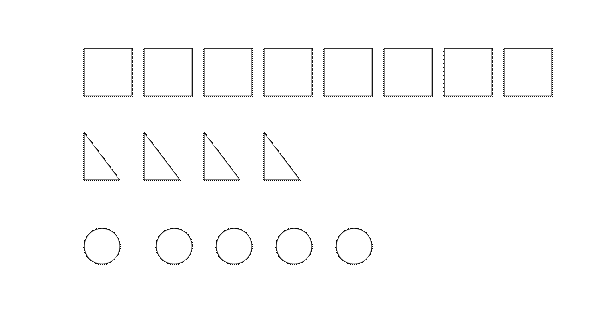  В тетради нарисованы разные геометрические фигуры. (квадраты, треугольн. круги)- Какие геометрические фигуры вы видите? (ответы детей)- Каких геометрических фигур больше? (ответы детей)-Зачеркните только 6 квадратиков.- Сколько треугольников? (ответы детей) - Какое количество треугольников мы должны добавить, чтобы их стало ровно 6? (ответы детей) -Дорисуйте у себя еще 2 треугольника.– Сколько кругов? (ответы детей)- Сколько не хватает до 6? (ответы детей) -Дорисуйте нужное количество кругов.- Сколько стало   квадратов? Треугольников? Кругов? (ответы детей)-Что можно сказать про них? (одинаково) (ответы детей)-Задание выполнено - двигаемся дальше. Молодцы ребята! А вот и задание №3 (1-2 мин)Сосчитай «Собрать орешки и желуди для моих друзей»(Нужно собрать всех по 6 шт.) Внимательно считаем!-Дети отсчитывают нужное количество орехов. (Проверяю задание).Затем отсчитывают по 6 шт. желудей. (Проверяю задания) -Молодцы ребята!- Ребята кто в лесу зимой ест желуди и орешки (ответы детей)Зрительная гимнастика. (1 мин)Кабанчик белку поджидал.  (Резко перемещают взгляд вправо- влево.)Гостью вкусно угощал.         (Круговые движения глазами)Ну-ка белка посмотри!          (Смотрят вверх-вниз.)Вот орехи — раз, два, три.    (Моргают глазками.)Пообедал кабан с белкой     (Круговые движения глазами)И пошли играть в горелки.   (Закрывают глаза, гладят веки указательным пальцем).-Идем дальше. Задание №4 (2-3мин)Ориентация «Рассади животных по местам» Работа с фланелиграфом.-Ребята — это задания требует особого внимания!                                                                      Раздаю картинки с изображением диких животных и предлагаю поставить зверя или посадить туда, куда я назову.  Белку на елку.Лису под березку.Волка слева от ёлкилося за березку.медведя между деревьями,Корову около лисы-Сколько всего животных? (ответы детей) (6шт.)- Кто здесь лишний? Почему? -Ответы детей (лишняя корова - потому что корова домашнее животное)-Молодцы ребята, справились с трудным заданием.Следующее задание № 5Игра «Не ошибись». (1-мин)
Дети образуют круг. Бросаю мяч ребенку и называю число 4 (ответы детей). Ребенок, поймавший мяч, называет следующе число 5 и перебрасывает мяч обратно. (игра повторяется с каждым ребенком, называю числа в пределах шести)                                                       -Следующее задание выполним за столами. Предлагаю пройти за столыЗадание№ 6Игра «Какая цифра не на месте?»  Предлагаю ребенку разместить на доске цифры от 0-6.                                                             Всем детям даю задание закрыть глаза, меняю две цифры местами.                                         Дети ищут ошибку и исправляют ее.                                                                                                                   Затем дети играют парами.                                                                                                          Предлагаю детям за столом разложить цифры по порядку от 0 до 6.                                                        Затем один ребенок в паре закрывает глаза, другой переставляет цифры.                                         Открыв глаза, ребенок отмечает, что изменилось. Дети меняются ролями.
Физкультминутка (1мин.)
Раз - подняться, потянуться,
Два - согнуться, разогнуться,
Три - в ладоши три хлопка,
Головою три кивка.
На четыре - руки шире.
Пять - руками помахать,
Шесть - на месте тихо встать.   Идем дальше Задание№ 7. (1 -2 мин)«Назовите геометрические фигуры»-Дикие животные убегали, петляли и оставили свои следы в виде фигур. -Какие это фигуры? Показываю фигуру и предлагаю ответить каждому ребенку (круг, квадрат, овал, прямоугольник, треугольник, ромб). (ответы детей)-Сколько всего фигур? (6) (ответы детей)-Молодцы ребята!А вот и задание № 8. (3 мин)«Запустите в пруд рыбок»-Какие фигуры вы видите? -Сколько у вас треугольников?-Ребята нужно составить рыбку, и приклеить ее.-В какую сторону плывут рыбки?Ответы детей (вправо и влево)Сколько рыбок плывут вправо? (ответы детей)Сколько рыбок плывут влево? (ответы детей)-Сколько всего рыбок? (ответы детей)3. Заключительная часть. (2мин)-Ребята какие вы молодцы, все задания выполнили, теперь медведь спокойно уснет.- А вот и последний конверт от медведя.«Загляните в конверт, вас ждет сюрприз от меня, а я отправляюсь в свою берлогу спать. Спасибо вам ребята, вы меня расколдовали. Посчитайте и раскрасьте эти воздушные шары разноцветными карандашами».Итог: Ребята, Вам понравилось помогать медведю? Как вы ему помогали?-Какую цифру мы сегодня запомнили? (ответы детей)-Как выглядит цифра 6? (ответы детей)-Давайте вспомним, где сидела белка? (ответы детей)-Где находился лиса? (ответы детей)-Лось прятался где? (ответы детей)-Кто путает следы - путают следы зайцы (ответы детей) -Как можно еще сказать (ответы детей) (зайцы петляют)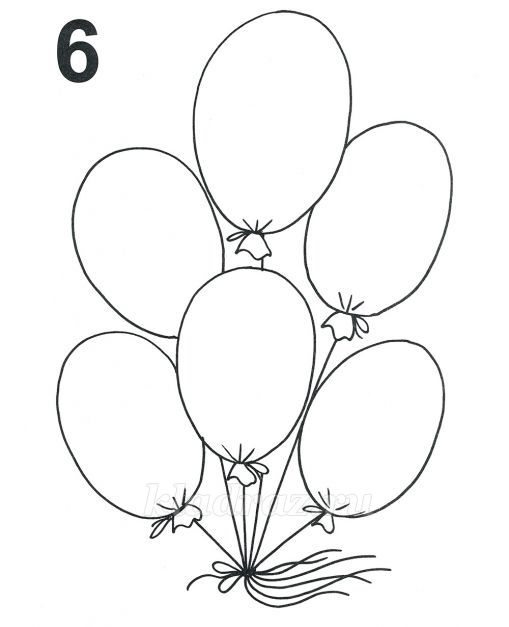 